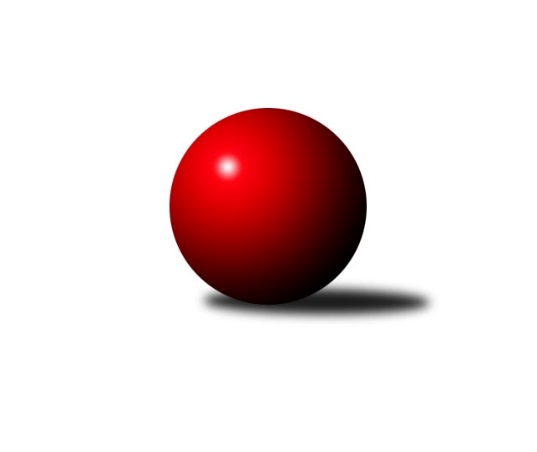 Č.6Ročník 2018/2019	15.8.2024 Zlínský krajský přebor 2018/2019Statistika 6. kolaTabulka družstev:		družstvo	záp	výh	rem	proh	skore	sety	průměr	body	plné	dorážka	chyby	1.	KK Camo Slavičín A	5	5	0	0	31.0 : 9.0 	(42.0 : 18.0)	2552	10	1760	792	40	2.	TJ Kelč	5	4	0	1	27.0 : 13.0 	(42.0 : 18.0)	2530	8	1743	787	37	3.	TJ Bojkovice Krons	5	3	0	2	24.0 : 16.0 	(30.5 : 29.5)	2607	6	1785	822	36.8	4.	SC Bylnice	5	3	0	2	23.5 : 16.5 	(32.0 : 28.0)	2512	6	1747	765	37.2	5.	TJ Gumárny Zubří	5	3	0	2	21.0 : 19.0 	(32.5 : 27.5)	2572	6	1777	795	33.8	6.	KK Camo Slavičín B	5	3	0	2	19.0 : 21.0 	(27.5 : 32.5)	2473	6	1734	738	51.8	7.	TJ Valašské Meziříčí B	6	3	0	3	27.0 : 21.0 	(31.0 : 41.0)	2451	6	1706	745	43.2	8.	TJ Valašské Meziříčí C	6	3	0	3	24.0 : 24.0 	(39.0 : 33.0)	2499	6	1787	712	56.7	9.	KC Zlín C	6	3	0	3	23.0 : 25.0 	(36.0 : 36.0)	2526	6	1756	770	45.7	10.	VKK Vsetín C	5	2	0	3	17.5 : 22.5 	(27.5 : 32.5)	2504	4	1746	758	44.4	11.	KK Kroměříž	5	1	0	4	12.0 : 28.0 	(24.0 : 36.0)	2497	2	1751	746	51.2	12.	VKK Vsetín B	6	1	0	5	16.0 : 32.0 	(25.0 : 47.0)	2458	2	1739	719	48.5	13.	TJ Sokol Machová B	6	1	0	5	15.0 : 33.0 	(31.0 : 41.0)	2454	2	1726	728	49.5Tabulka doma:		družstvo	záp	výh	rem	proh	skore	sety	průměr	body	maximum	minimum	1.	TJ Kelč	3	3	0	0	19.0 : 5.0 	(28.0 : 8.0)	2591	6	2635	2556	2.	TJ Valašské Meziříčí B	4	3	0	1	23.0 : 9.0 	(26.0 : 22.0)	2595	6	2673	2535	3.	TJ Gumárny Zubří	2	2	0	0	13.0 : 3.0 	(21.0 : 3.0)	2555	4	2588	2521	4.	SC Bylnice	2	2	0	0	12.0 : 4.0 	(16.0 : 8.0)	2513	4	2530	2495	5.	KK Camo Slavičín A	2	2	0	0	11.0 : 5.0 	(15.0 : 9.0)	2513	4	2516	2509	6.	KK Camo Slavičín B	2	2	0	0	10.0 : 6.0 	(14.5 : 9.5)	2457	4	2474	2439	7.	TJ Bojkovice Krons	3	2	0	1	15.0 : 9.0 	(18.0 : 18.0)	2690	4	2722	2637	8.	VKK Vsetín C	3	2	0	1	11.5 : 12.5 	(14.5 : 21.5)	2512	4	2570	2478	9.	TJ Valašské Meziříčí C	4	2	0	2	17.0 : 15.0 	(28.5 : 19.5)	2564	4	2615	2472	10.	TJ Sokol Machová B	2	1	0	1	8.0 : 8.0 	(12.0 : 12.0)	2521	2	2526	2516	11.	KK Kroměříž	2	1	0	1	6.0 : 10.0 	(10.0 : 14.0)	2422	2	2482	2362	12.	KC Zlín C	3	1	0	2	10.0 : 14.0 	(19.0 : 17.0)	2435	2	2529	2381	13.	VKK Vsetín B	3	1	0	2	9.0 : 15.0 	(14.0 : 22.0)	2471	2	2551	2396Tabulka venku:		družstvo	záp	výh	rem	proh	skore	sety	průměr	body	maximum	minimum	1.	KK Camo Slavičín A	3	3	0	0	20.0 : 4.0 	(27.0 : 9.0)	2565	6	2728	2447	2.	KC Zlín C	3	2	0	1	13.0 : 11.0 	(17.0 : 19.0)	2557	4	2639	2491	3.	TJ Bojkovice Krons	2	1	0	1	9.0 : 7.0 	(12.5 : 11.5)	2524	2	2570	2477	4.	TJ Kelč	2	1	0	1	8.0 : 8.0 	(14.0 : 10.0)	2500	2	2537	2462	5.	TJ Valašské Meziříčí C	2	1	0	1	7.0 : 9.0 	(10.5 : 13.5)	2467	2	2524	2409	6.	SC Bylnice	3	1	0	2	11.5 : 12.5 	(16.0 : 20.0)	2512	2	2596	2429	7.	KK Camo Slavičín B	3	1	0	2	9.0 : 15.0 	(13.0 : 23.0)	2478	2	2527	2403	8.	TJ Gumárny Zubří	3	1	0	2	8.0 : 16.0 	(11.5 : 24.5)	2578	2	2642	2480	9.	VKK Vsetín C	2	0	0	2	6.0 : 10.0 	(13.0 : 11.0)	2501	0	2553	2448	10.	TJ Valašské Meziříčí B	2	0	0	2	4.0 : 12.0 	(5.0 : 19.0)	2379	0	2448	2310	11.	VKK Vsetín B	3	0	0	3	7.0 : 17.0 	(11.0 : 25.0)	2453	0	2510	2422	12.	KK Kroměříž	3	0	0	3	6.0 : 18.0 	(14.0 : 22.0)	2522	0	2564	2439	13.	TJ Sokol Machová B	4	0	0	4	7.0 : 25.0 	(19.0 : 29.0)	2432	0	2495	2369Tabulka podzimní části:		družstvo	záp	výh	rem	proh	skore	sety	průměr	body	doma	venku	1.	KK Camo Slavičín A	5	5	0	0	31.0 : 9.0 	(42.0 : 18.0)	2552	10 	2 	0 	0 	3 	0 	0	2.	TJ Kelč	5	4	0	1	27.0 : 13.0 	(42.0 : 18.0)	2530	8 	3 	0 	0 	1 	0 	1	3.	TJ Bojkovice Krons	5	3	0	2	24.0 : 16.0 	(30.5 : 29.5)	2607	6 	2 	0 	1 	1 	0 	1	4.	SC Bylnice	5	3	0	2	23.5 : 16.5 	(32.0 : 28.0)	2512	6 	2 	0 	0 	1 	0 	2	5.	TJ Gumárny Zubří	5	3	0	2	21.0 : 19.0 	(32.5 : 27.5)	2572	6 	2 	0 	0 	1 	0 	2	6.	KK Camo Slavičín B	5	3	0	2	19.0 : 21.0 	(27.5 : 32.5)	2473	6 	2 	0 	0 	1 	0 	2	7.	TJ Valašské Meziříčí B	6	3	0	3	27.0 : 21.0 	(31.0 : 41.0)	2451	6 	3 	0 	1 	0 	0 	2	8.	TJ Valašské Meziříčí C	6	3	0	3	24.0 : 24.0 	(39.0 : 33.0)	2499	6 	2 	0 	2 	1 	0 	1	9.	KC Zlín C	6	3	0	3	23.0 : 25.0 	(36.0 : 36.0)	2526	6 	1 	0 	2 	2 	0 	1	10.	VKK Vsetín C	5	2	0	3	17.5 : 22.5 	(27.5 : 32.5)	2504	4 	2 	0 	1 	0 	0 	2	11.	KK Kroměříž	5	1	0	4	12.0 : 28.0 	(24.0 : 36.0)	2497	2 	1 	0 	1 	0 	0 	3	12.	VKK Vsetín B	6	1	0	5	16.0 : 32.0 	(25.0 : 47.0)	2458	2 	1 	0 	2 	0 	0 	3	13.	TJ Sokol Machová B	6	1	0	5	15.0 : 33.0 	(31.0 : 41.0)	2454	2 	1 	0 	1 	0 	0 	4Tabulka jarní části:		družstvo	záp	výh	rem	proh	skore	sety	průměr	body	doma	venku	1.	KK Camo Slavičín B	0	0	0	0	0.0 : 0.0 	(0.0 : 0.0)	0	0 	0 	0 	0 	0 	0 	0 	2.	KC Zlín C	0	0	0	0	0.0 : 0.0 	(0.0 : 0.0)	0	0 	0 	0 	0 	0 	0 	0 	3.	KK Camo Slavičín A	0	0	0	0	0.0 : 0.0 	(0.0 : 0.0)	0	0 	0 	0 	0 	0 	0 	0 	4.	KK Kroměříž	0	0	0	0	0.0 : 0.0 	(0.0 : 0.0)	0	0 	0 	0 	0 	0 	0 	0 	5.	SC Bylnice	0	0	0	0	0.0 : 0.0 	(0.0 : 0.0)	0	0 	0 	0 	0 	0 	0 	0 	6.	TJ Kelč	0	0	0	0	0.0 : 0.0 	(0.0 : 0.0)	0	0 	0 	0 	0 	0 	0 	0 	7.	TJ Sokol Machová B	0	0	0	0	0.0 : 0.0 	(0.0 : 0.0)	0	0 	0 	0 	0 	0 	0 	0 	8.	TJ Gumárny Zubří	0	0	0	0	0.0 : 0.0 	(0.0 : 0.0)	0	0 	0 	0 	0 	0 	0 	0 	9.	TJ Bojkovice Krons	0	0	0	0	0.0 : 0.0 	(0.0 : 0.0)	0	0 	0 	0 	0 	0 	0 	0 	10.	TJ Valašské Meziříčí C	0	0	0	0	0.0 : 0.0 	(0.0 : 0.0)	0	0 	0 	0 	0 	0 	0 	0 	11.	VKK Vsetín C	0	0	0	0	0.0 : 0.0 	(0.0 : 0.0)	0	0 	0 	0 	0 	0 	0 	0 	12.	VKK Vsetín B	0	0	0	0	0.0 : 0.0 	(0.0 : 0.0)	0	0 	0 	0 	0 	0 	0 	0 	13.	TJ Valašské Meziříčí B	0	0	0	0	0.0 : 0.0 	(0.0 : 0.0)	0	0 	0 	0 	0 	0 	0 	0 Zisk bodů pro družstvo:		jméno hráče	družstvo	body	zápasy	v %	dílčí body	sety	v %	1.	Petr Pavelka 	TJ Kelč 	5	/	5	(100%)	10	/	10	(100%)	2.	Karel Kabela 	KK Camo Slavičín A 	5	/	5	(100%)	8	/	10	(80%)	3.	Alois Beňo 	SC Bylnice 	5	/	5	(100%)	8	/	10	(80%)	4.	Rudolf Fojtík 	KK Camo Slavičín B 	5	/	5	(100%)	7	/	10	(70%)	5.	Miroslav Kubík 	VKK Vsetín B 	5	/	6	(83%)	6	/	12	(50%)	6.	Miroslav Pavelka 	TJ Kelč 	4	/	4	(100%)	8	/	8	(100%)	7.	Miroslav Polášek 	KC Zlín C 	4	/	4	(100%)	6	/	8	(75%)	8.	Zdeněk Gajda 	KK Camo Slavičín A 	4	/	4	(100%)	6	/	8	(75%)	9.	Vladimír Pecl 	SC Bylnice 	4	/	5	(80%)	9	/	10	(90%)	10.	Pavel Chvatík 	TJ Kelč 	4	/	5	(80%)	9	/	10	(90%)	11.	Libor Pekárek 	KK Camo Slavičín A 	4	/	5	(80%)	9	/	10	(90%)	12.	Miloš Jandík 	TJ Valašské Meziříčí B 	4	/	5	(80%)	6	/	10	(60%)	13.	Miroslav Kašík 	VKK Vsetín C 	4	/	5	(80%)	6	/	10	(60%)	14.	Jiří Fryštacký 	TJ Sokol Machová B 	4	/	5	(80%)	6	/	10	(60%)	15.	Martin Kuropata 	TJ Valašské Meziříčí B 	4	/	5	(80%)	5	/	10	(50%)	16.	Jiří Kafka 	TJ Bojkovice Krons 	4	/	5	(80%)	4	/	10	(40%)	17.	Milan Klanica 	TJ Valašské Meziříčí C 	4	/	6	(67%)	8	/	12	(67%)	18.	Radim Metelka 	VKK Vsetín C 	3.5	/	4	(88%)	6	/	8	(75%)	19.	Dalibor Tuček 	TJ Valašské Meziříčí B 	3	/	3	(100%)	6	/	6	(100%)	20.	Petr Boček 	KK Kroměříž 	3	/	4	(75%)	5	/	8	(63%)	21.	František Fojtík 	TJ Valašské Meziříčí C 	3	/	4	(75%)	5	/	8	(63%)	22.	Petr Bařinka 	TJ Bojkovice Krons 	3	/	5	(60%)	7	/	10	(70%)	23.	Radek Vetyška 	TJ Gumárny Zubří 	3	/	5	(60%)	7	/	10	(70%)	24.	Jindřich Cahlík 	TJ Valašské Meziříčí C 	3	/	5	(60%)	7	/	10	(70%)	25.	Miroslav Macháček 	TJ Gumárny Zubří 	3	/	5	(60%)	6	/	10	(60%)	26.	Petr Jandík 	TJ Valašské Meziříčí C 	3	/	5	(60%)	6	/	10	(60%)	27.	Lubomír Krupa 	TJ Gumárny Zubří 	3	/	5	(60%)	6	/	10	(60%)	28.	Martin Hradský 	TJ Bojkovice Krons 	3	/	5	(60%)	5	/	10	(50%)	29.	Josef Bařinka 	SC Bylnice 	3	/	5	(60%)	5	/	10	(50%)	30.	Robert Řihák 	KK Camo Slavičín B 	3	/	5	(60%)	4.5	/	10	(45%)	31.	Leoš Hamrlíček 	TJ Sokol Machová B 	3	/	6	(50%)	7	/	12	(58%)	32.	Petr Dvořáček 	VKK Vsetín B 	3	/	6	(50%)	6	/	12	(50%)	33.	Bohumil Fryštacký 	TJ Sokol Machová B 	3	/	6	(50%)	6	/	12	(50%)	34.	Miloslav Plesník 	TJ Valašské Meziříčí B 	3	/	6	(50%)	4	/	12	(33%)	35.	Pavel Milo 	TJ Valašské Meziříčí B 	3	/	6	(50%)	4	/	12	(33%)	36.	Erik Jadavan 	KK Camo Slavičín A 	2	/	2	(100%)	4	/	4	(100%)	37.	Robert Jurajda 	TJ Gumárny Zubří 	2	/	2	(100%)	3	/	4	(75%)	38.	Petr Mňačko 	KC Zlín C 	2	/	2	(100%)	2.5	/	4	(63%)	39.	Jana Jiříčková 	TJ Bojkovice Krons 	2	/	2	(100%)	2	/	4	(50%)	40.	Tomáš Vybíral 	TJ Kelč 	2	/	3	(67%)	4	/	6	(67%)	41.	Petr Peléšek 	KK Camo Slavičín A 	2	/	3	(67%)	4	/	6	(67%)	42.	Pavel Struhař 	KC Zlín C 	2	/	3	(67%)	3.5	/	6	(58%)	43.	Josef Gassmann 	TJ Kelč 	2	/	3	(67%)	3	/	6	(50%)	44.	Martin Čaněk 	KC Zlín C 	2	/	4	(50%)	5	/	8	(63%)	45.	Lenka Kotrlová 	VKK Vsetín C 	2	/	4	(50%)	5	/	8	(63%)	46.	Radek Rak 	KK Camo Slavičín A 	2	/	4	(50%)	5	/	8	(63%)	47.	Ota Adámek 	TJ Gumárny Zubří 	2	/	4	(50%)	5	/	8	(63%)	48.	Ondřej Masař 	SC Bylnice 	2	/	4	(50%)	4	/	8	(50%)	49.	Jiří Zimek 	TJ Bojkovice Krons 	2	/	4	(50%)	4	/	8	(50%)	50.	Stanislav Horečný 	SC Bylnice 	2	/	4	(50%)	4	/	8	(50%)	51.	Josef Konvičný 	TJ Valašské Meziříčí C 	2	/	4	(50%)	4	/	8	(50%)	52.	Ludmila Mifková 	TJ Bojkovice Krons 	2	/	4	(50%)	4	/	8	(50%)	53.	Josef Vaculík 	KK Kroměříž 	2	/	4	(50%)	3	/	8	(38%)	54.	Petr Trefil 	KK Camo Slavičín B 	2	/	5	(40%)	7	/	10	(70%)	55.	Antonín Plesník 	TJ Kelč 	2	/	5	(40%)	6	/	10	(60%)	56.	Jaroslav Trochta 	KC Zlín C 	2	/	5	(40%)	5	/	10	(50%)	57.	Petr Maňák 	TJ Valašské Meziříčí C 	2	/	5	(40%)	4.5	/	10	(45%)	58.	Jaroslav Fojtů 	VKK Vsetín B 	2	/	5	(40%)	4	/	10	(40%)	59.	Ivana Bartošová 	KK Camo Slavičín B 	2	/	5	(40%)	2.5	/	10	(25%)	60.	Jiří Satinský 	TJ Valašské Meziříčí B 	2	/	5	(40%)	2	/	10	(20%)	61.	Vlastimil Struhař 	VKK Vsetín B 	2	/	6	(33%)	4.5	/	12	(38%)	62.	Lubomír Zábel 	SC Bylnice 	1.5	/	4	(38%)	2	/	8	(25%)	63.	Petr Tomášek 	TJ Valašské Meziříčí B 	1	/	1	(100%)	2	/	2	(100%)	64.	Vladimír Čech 	KC Zlín C 	1	/	1	(100%)	2	/	2	(100%)	65.	Jaroslav Sojka 	TJ Bojkovice Krons 	1	/	1	(100%)	1.5	/	2	(75%)	66.	Roman Janošek 	TJ Gumárny Zubří 	1	/	1	(100%)	1.5	/	2	(75%)	67.	Adam Kalina 	TJ Bojkovice Krons 	1	/	1	(100%)	1	/	2	(50%)	68.	Věra Skoumalová 	KC Zlín C 	1	/	1	(100%)	1	/	2	(50%)	69.	Radek Ingr 	KK Kroměříž 	1	/	2	(50%)	3	/	4	(75%)	70.	Natálie Trochtová 	KC Zlín C 	1	/	2	(50%)	2	/	4	(50%)	71.	František Nedopil 	KK Kroměříž 	1	/	2	(50%)	2	/	4	(50%)	72.	Lucie Šťastná 	TJ Valašské Meziříčí B 	1	/	2	(50%)	2	/	4	(50%)	73.	Jiří Pavlík 	TJ Valašské Meziříčí C 	1	/	2	(50%)	1.5	/	4	(38%)	74.	Ondřej Fojtík 	KK Camo Slavičín B 	1	/	2	(50%)	1.5	/	4	(38%)	75.	Jiří Michalík 	TJ Sokol Machová B 	1	/	2	(50%)	1	/	4	(25%)	76.	Karel Skoumal 	KC Zlín C 	1	/	2	(50%)	1	/	4	(25%)	77.	Radek Husek 	TJ Sokol Machová B 	1	/	3	(33%)	4	/	6	(67%)	78.	Josef Číž 	KK Camo Slavičín A 	1	/	3	(33%)	3	/	6	(50%)	79.	Richard Ťulpa 	KK Camo Slavičín A 	1	/	3	(33%)	2	/	6	(33%)	80.	Daniel Mach 	KK Kroměříž 	1	/	3	(33%)	2	/	6	(33%)	81.	Václav Zeman 	TJ Gumárny Zubří 	1	/	3	(33%)	2	/	6	(33%)	82.	Michal Trochta 	VKK Vsetín C 	1	/	3	(33%)	1.5	/	6	(25%)	83.	Karel Navrátil 	VKK Vsetín C 	1	/	3	(33%)	1	/	6	(17%)	84.	Jaroslav Pavlík 	KK Kroměříž 	1	/	4	(25%)	4	/	8	(50%)	85.	Pavla Žádníková 	KC Zlín C 	1	/	4	(25%)	3	/	8	(38%)	86.	Lenka Haboňová 	KK Kroměříž 	1	/	4	(25%)	3	/	8	(38%)	87.	Jiří Plášek 	VKK Vsetín C 	1	/	4	(25%)	3	/	8	(38%)	88.	Lucie Hanzelová 	VKK Vsetín B 	1	/	4	(25%)	1	/	8	(13%)	89.	Martin Kovács 	VKK Vsetín C 	1	/	5	(20%)	4	/	10	(40%)	90.	Lukáš Michalík 	TJ Sokol Machová B 	1	/	5	(20%)	3	/	10	(30%)	91.	Vlastimil Kancner 	VKK Vsetín B 	1	/	5	(20%)	2.5	/	10	(25%)	92.	Martin Novotný 	KK Kroměříž 	0	/	1	(0%)	1	/	2	(50%)	93.	Roman Škrabal 	TJ Sokol Machová B 	0	/	1	(0%)	1	/	2	(50%)	94.	Stanislav Poledňák 	KK Kroměříž 	0	/	1	(0%)	1	/	2	(50%)	95.	Petr Pavlíček 	TJ Gumárny Zubří 	0	/	1	(0%)	1	/	2	(50%)	96.	Petra Oriňáková 	VKK Vsetín B 	0	/	1	(0%)	1	/	2	(50%)	97.	Ladislav Strnad 	SC Bylnice 	0	/	1	(0%)	0	/	2	(0%)	98.	Milan Bělohlávek 	TJ Valašské Meziříčí C 	0	/	1	(0%)	0	/	2	(0%)	99.	Petr Spurný 	VKK Vsetín C 	0	/	1	(0%)	0	/	2	(0%)	100.	Margita Fryštacká 	TJ Sokol Machová B 	0	/	1	(0%)	0	/	2	(0%)	101.	Jaroslav Adam 	TJ Gumárny Zubří 	0	/	1	(0%)	0	/	2	(0%)	102.	Jiří Dolák 	VKK Vsetín B 	0	/	1	(0%)	0	/	2	(0%)	103.	Pavel Sláma 	KK Camo Slavičín B 	0	/	2	(0%)	2	/	4	(50%)	104.	Samuel Kliment 	KC Zlín C 	0	/	2	(0%)	2	/	4	(50%)	105.	Dušan Tománek 	KK Camo Slavičín B 	0	/	2	(0%)	1	/	4	(25%)	106.	Miroslav Ševeček 	TJ Sokol Machová B 	0	/	2	(0%)	1	/	4	(25%)	107.	Martina Zatloukalová 	TJ Sokol Machová B 	0	/	2	(0%)	1	/	4	(25%)	108.	Petr Hanousek 	KK Camo Slavičín B 	0	/	2	(0%)	1	/	4	(25%)	109.	Tadeáš Bátla 	VKK Vsetín B 	0	/	2	(0%)	0	/	4	(0%)	110.	Lukáš Trochta 	KC Zlín C 	0	/	2	(0%)	0	/	4	(0%)	111.	Jaroslav Slováček 	SC Bylnice 	0	/	2	(0%)	0	/	4	(0%)	112.	Radek Olejník 	TJ Valašské Meziříčí C 	0	/	3	(0%)	2	/	6	(33%)	113.	Lumír Navrátil 	TJ Bojkovice Krons 	0	/	3	(0%)	2	/	6	(33%)	114.	Jaroslav Jurka 	TJ Gumárny Zubří 	0	/	3	(0%)	1	/	6	(17%)	115.	Šárka Drahotuská 	TJ Sokol Machová B 	0	/	3	(0%)	1	/	6	(17%)	116.	Libor Horák 	TJ Valašské Meziříčí B 	0	/	3	(0%)	0	/	6	(0%)	117.	Petra Šustková 	KC Zlín C 	0	/	4	(0%)	3	/	8	(38%)	118.	Zdeněk Chvatík 	TJ Kelč 	0	/	4	(0%)	2	/	8	(25%)	119.	Pavel Vyskočil 	KK Kroměříž 	0	/	5	(0%)	0	/	10	(0%)Průměry na kuželnách:		kuželna	průměr	plné	dorážka	chyby	výkon na hráče	1.	TJ Bojkovice Krons, 1-2	2667	1818	849	35.3	(444.6)	2.	TJ Valašské Meziříčí, 1-4	2558	1784	774	48.5	(426.4)	3.	TJ Sokol Machová, 1-4	2540	1807	733	53.8	(423.4)	4.	TJ Kelč, 1-2	2524	1737	787	35.3	(420.7)	5.	TJ Zbrojovka Vsetín, 1-4	2502	1738	764	40.7	(417.1)	6.	TJ Gumárny Zubří, 1-4	2460	1720	740	36.8	(410.0)	7.	KC Zlín, 1-4	2456	1720	736	49.3	(409.4)	8.	KK Slavičín, 1-2	2451	1721	730	49.4	(408.6)	9.	KK Kroměříž, 1-4	2434	1718	716	53.8	(405.8)	10.	- volno -, 1-4	0	0	0	0.0	(0.0)Nejlepší výkony na kuželnách:TJ Bojkovice Krons, 1-2KK Camo Slavičín A	2728	5. kolo	Libor Pekárek 	KK Camo Slavičín A	510	5. koloTJ Bojkovice Krons	2722	1. kolo	Martin Hradský 	TJ Bojkovice Krons	497	1. koloTJ Bojkovice Krons	2711	4. kolo	Jana Jiříčková 	TJ Bojkovice Krons	486	4. koloTJ Gumárny Zubří	2642	4. kolo	Petr Bařinka 	TJ Bojkovice Krons	479	1. koloTJ Bojkovice Krons	2637	5. kolo	Jiří Kafka 	TJ Bojkovice Krons	471	4. koloKK Kroměříž	2564	1. kolo	Lubomír Krupa 	TJ Gumárny Zubří	467	4. kolo		. kolo	Radek Vetyška 	TJ Gumárny Zubří	465	4. kolo		. kolo	Karel Kabela 	KK Camo Slavičín A	464	5. kolo		. kolo	Zdeněk Gajda 	KK Camo Slavičín A	464	5. kolo		. kolo	Jiří Zimek 	TJ Bojkovice Krons	461	4. koloTJ Valašské Meziříčí, 1-4TJ Valašské Meziříčí B	2673	3. kolo	Dalibor Tuček 	TJ Valašské Meziříčí B	519	3. koloKC Zlín C	2639	1. kolo	Dalibor Tuček 	TJ Valašské Meziříčí B	512	1. koloTJ Valašské Meziříčí C	2615	6. kolo	Petr Pavelka 	TJ Kelč	488	4. koloTJ Gumárny Zubří	2611	3. kolo	Radek Vetyška 	TJ Gumárny Zubří	488	3. koloTJ Valašské Meziříčí C	2599	3. kolo	Petr Trefil 	KK Camo Slavičín B	478	1. koloTJ Valašské Meziříčí B	2586	1. kolo	Milan Klanica 	TJ Valašské Meziříčí C	474	6. koloTJ Valašské Meziříčí B	2585	6. kolo	Petr Boček 	KK Kroměříž	470	6. koloTJ Valašské Meziříčí C	2569	4. kolo	Petr Tomášek 	TJ Valašské Meziříčí B	469	6. koloKK Kroměříž	2563	6. kolo	Jindřich Cahlík 	TJ Valašské Meziříčí C	468	4. koloVKK Vsetín C	2553	6. kolo	Roman Janošek 	TJ Gumárny Zubří	464	3. koloTJ Sokol Machová, 1-4SC Bylnice	2596	2. kolo	Alois Beňo 	SC Bylnice	468	2. koloTJ Sokol Machová B	2526	5. kolo	Radek Husek 	TJ Sokol Machová B	465	5. koloTJ Valašské Meziříčí C	2524	5. kolo	Ondřej Masař 	SC Bylnice	457	2. koloTJ Sokol Machová B	2516	2. kolo	Lukáš Michalík 	TJ Sokol Machová B	448	2. kolo		. kolo	Jindřich Cahlík 	TJ Valašské Meziříčí C	447	5. kolo		. kolo	Bohumil Fryštacký 	TJ Sokol Machová B	442	2. kolo		. kolo	Radek Olejník 	TJ Valašské Meziříčí C	440	5. kolo		. kolo	Vladimír Pecl 	SC Bylnice	433	2. kolo		. kolo	Leoš Hamrlíček 	TJ Sokol Machová B	433	5. kolo		. kolo	Jiří Michalík 	TJ Sokol Machová B	428	2. koloTJ Kelč, 1-2TJ Kelč	2635	5. kolo	Pavel Chvatík 	TJ Kelč	491	5. koloTJ Kelč	2581	3. kolo	Miroslav Pavelka 	TJ Kelč	486	3. koloTJ Kelč	2556	6. kolo	Pavel Chvatík 	TJ Kelč	456	3. koloKC Zlín C	2491	5. kolo	Petr Pavelka 	TJ Kelč	451	6. koloTJ Gumárny Zubří	2480	6. kolo	Natálie Trochtová 	KC Zlín C	450	5. koloKK Camo Slavičín B	2403	3. kolo	Miroslav Macháček 	TJ Gumárny Zubří	449	6. kolo		. kolo	Pavel Chvatík 	TJ Kelč	447	6. kolo		. kolo	Petr Pavelka 	TJ Kelč	444	5. kolo		. kolo	Petr Mňačko 	KC Zlín C	443	5. kolo		. kolo	Robert Řihák 	KK Camo Slavičín B	437	3. koloTJ Zbrojovka Vsetín, 1-4VKK Vsetín C	2570	5. kolo	Alois Beňo 	SC Bylnice	463	1. koloTJ Bojkovice Krons	2570	2. kolo	Miroslav Kubík 	VKK Vsetín B	459	6. koloSC Bylnice	2566	1. kolo	Jiří Kafka 	TJ Bojkovice Krons	458	2. koloVKK Vsetín B	2551	6. kolo	Ludmila Mifková 	TJ Bojkovice Krons	457	2. koloKC Zlín C	2540	3. kolo	Pavla Žádníková 	KC Zlín C	454	3. koloTJ Kelč	2537	1. kolo	Alois Beňo 	SC Bylnice	451	5. koloSC Bylnice	2530	3. kolo	Jaroslav Pavlík 	KK Kroměříž	451	3. koloSC Bylnice	2512	5. kolo	Martin Kovács 	VKK Vsetín C	450	5. koloTJ Sokol Machová B	2495	6. kolo	Miroslav Kašík 	VKK Vsetín C	449	2. koloSC Bylnice	2495	6. kolo	Alois Beňo 	SC Bylnice	448	6. koloTJ Gumárny Zubří, 1-4TJ Gumárny Zubří	2588	5. kolo	Ota Adámek 	TJ Gumárny Zubří	459	5. koloTJ Gumárny Zubří	2521	2. kolo	Radek Vetyška 	TJ Gumárny Zubří	455	5. koloVKK Vsetín B	2422	5. kolo	Ota Adámek 	TJ Gumárny Zubří	454	2. koloTJ Valašské Meziříčí B	2310	2. kolo	Robert Jurajda 	TJ Gumárny Zubří	449	2. kolo		. kolo	Jaroslav Fojtů 	VKK Vsetín B	440	5. kolo		. kolo	Lubomír Krupa 	TJ Gumárny Zubří	434	5. kolo		. kolo	Petr Dvořáček 	VKK Vsetín B	434	5. kolo		. kolo	Václav Zeman 	TJ Gumárny Zubří	433	5. kolo		. kolo	Radek Vetyška 	TJ Gumárny Zubří	432	2. kolo		. kolo	Miroslav Macháček 	TJ Gumárny Zubří	409	5. koloKC Zlín, 1-4KC Zlín C	2529	6. kolo	Miroslav Polášek 	KC Zlín C	447	6. koloKK Camo Slavičín A	2521	4. kolo	Zdeněk Gajda 	KK Camo Slavičín A	444	4. koloKK Camo Slavičín B	2504	6. kolo	Rudolf Fojtík 	KK Camo Slavičín B	442	6. koloTJ Valašské Meziříčí C	2409	2. kolo	Karel Kabela 	KK Camo Slavičín A	441	4. koloKC Zlín C	2395	4. kolo	Natálie Trochtová 	KC Zlín C	440	2. koloKC Zlín C	2381	2. kolo	Petr Trefil 	KK Camo Slavičín B	438	6. kolo		. kolo	Petra Šustková 	KC Zlín C	436	6. kolo		. kolo	Petr Mňačko 	KC Zlín C	430	6. kolo		. kolo	Robert Řihák 	KK Camo Slavičín B	429	6. kolo		. kolo	Jiří Pavlík 	TJ Valašské Meziříčí C	427	2. koloKK Slavičín, 1-2KK Camo Slavičín A	2516	3. kolo	Josef Číž 	KK Camo Slavičín A	473	3. koloKK Camo Slavičín A	2509	1. kolo	Rudolf Fojtík 	KK Camo Slavičín B	472	2. koloKK Camo Slavičín B	2474	2. kolo	Zdeněk Gajda 	KK Camo Slavičín A	452	1. koloVKK Vsetín C	2448	3. kolo	Karel Kabela 	KK Camo Slavičín A	447	3. koloKK Camo Slavičín B	2439	4. kolo	Libor Pekárek 	KK Camo Slavičín A	441	3. koloSC Bylnice	2429	4. kolo	Petr Peléšek 	KK Camo Slavičín A	439	1. koloVKK Vsetín B	2427	2. kolo	Robert Řihák 	KK Camo Slavičín B	438	2. koloTJ Sokol Machová B	2369	1. kolo	Miroslav Kašík 	VKK Vsetín C	429	3. kolo		. kolo	Vladimír Pecl 	SC Bylnice	425	4. kolo		. kolo	Rudolf Fojtík 	KK Camo Slavičín B	424	4. koloKK Kroměříž, 1-4KK Kroměříž	2482	5. kolo	Dalibor Tuček 	TJ Valašské Meziříčí B	448	5. koloTJ Valašské Meziříčí B	2448	5. kolo	Radek Ingr 	KK Kroměříž	447	5. koloKK Camo Slavičín A	2447	2. kolo	Petr Boček 	KK Kroměříž	440	5. koloKK Kroměříž	2362	2. kolo	Zdeněk Gajda 	KK Camo Slavičín A	433	2. kolo		. kolo	Libor Pekárek 	KK Camo Slavičín A	429	2. kolo		. kolo	Karel Kabela 	KK Camo Slavičín A	426	2. kolo		. kolo	Radek Ingr 	KK Kroměříž	425	2. kolo		. kolo	Pavel Vyskočil 	KK Kroměříž	420	5. kolo		. kolo	Miloš Jandík 	TJ Valašské Meziříčí B	419	5. kolo		. kolo	Petr Peléšek 	KK Camo Slavičín A	409	2. kolo- volno -, 1-4Četnost výsledků:	8.0 : 0.0	1x	7.0 : 1.0	4x	6.0 : 2.0	11x	5.5 : 2.5	1x	5.0 : 3.0	8x	3.0 : 5.0	4x	2.0 : 6.0	3x	1.0 : 7.0	4x